YHKGSLYkonyn  150/250V; 300/500V; 0,6/1 kV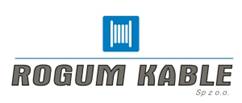 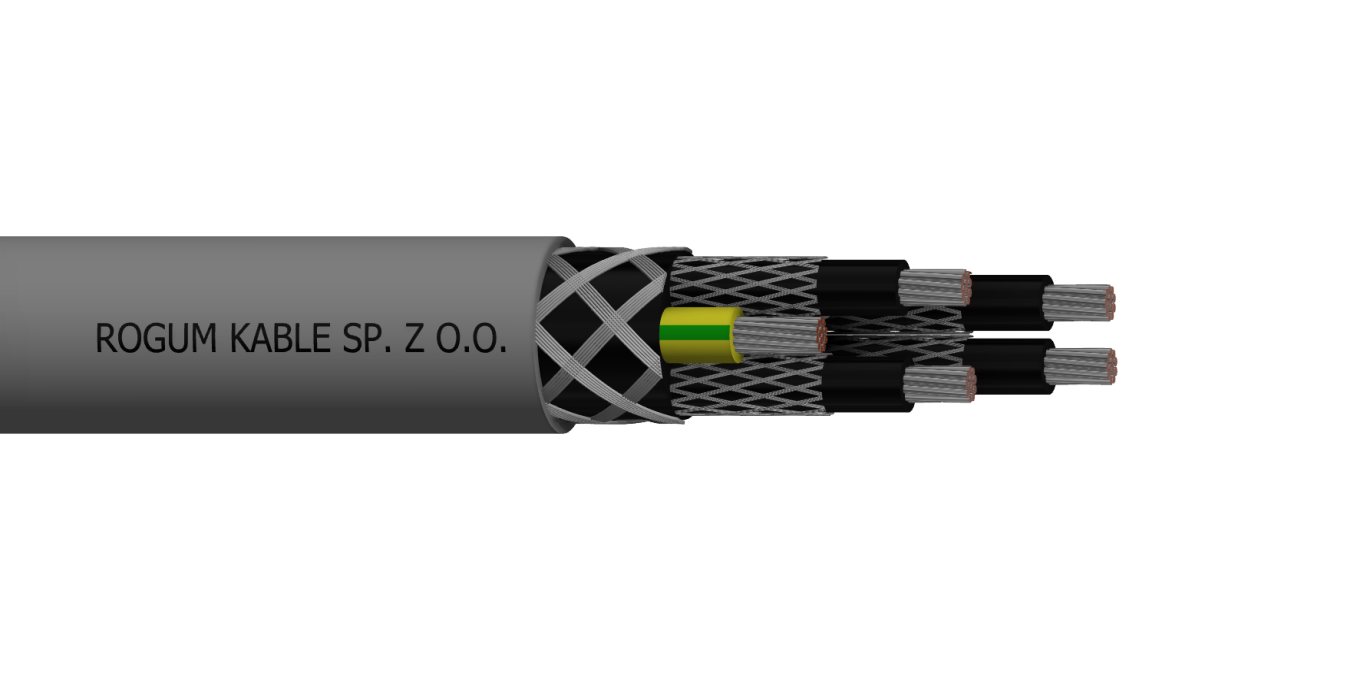 Górnicze ekranowane kable sygnalizacyjne o izolacji i osłonie PVC, nierozprzestrzeniające płomienia, na napięcia znamionowe 150/250V, 300/500V, 0,6/1 kV. Kable wielożyłowe z ekranami indywidualnymi na żyłach i ekranem ogólnym na powłoce wewnętrznejGórnicze ekranowane kable sygnalizacyjne o izolacji i osłonie PVC, nierozprzestrzeniające płomienia, na napięcia znamionowe 150/250V, 300/500V, 0,6/1 kV. Kable wielożyłowe z ekranami indywidualnymi na żyłach i ekranem ogólnym na powłoce wewnętrznej Zgodność z normamiZN-FKR-01:2018;  PN-EN 60332-1-2:2010/A1:2016-02 BUDOWA BUDOWAŻyły robocze, ochronne, pomocniczeMiedziane wielodrutowe, ocynowane kl.5 wg PN-EN 60228:2007.Izolacja Polwinit izolacyjny TI1, wg PN-EN 50363-3:2010.Ekran na żyłachIndywidualne ekrany na żyłach w postaci oplotu z drutów miedzianych ocynowanych  ø 0,10 mm o gęstości krycia min. 65%.Ośrodek kablaOśrodek kabla stanowią  izolowane i ekranowane żyły robocze oraz 1 żyła ochronna skręcone razem we wspólnej powłoce wewnętrznej.Powłoka wewnętrznaWspólna powłoka na ośrodku kabla z PVC TI 1 wg PN-EN 50363-3:2010.Ekran ogólny na powłoce wewnętrznejEkran ogólny na ośrodku izolowanych żył w postaci oplotu z ocynowanych drutów miedzianych ø 0,1 lub 0,2 (zależnie od liczby żył) o gęstości krycia min. 65%.Osłona zewnętrznaPolwinit oponowy TM 1 wg PN-EN 50363-4-1:2010 o zwiększonej odporności na rozprzestrzenianie płomienia  o indeksie tlenowym  minimum  29%.Barwa osłonySzara (150/250V lub 300/500V), żółta (0,6/1 kV)Identyfikacja żyłŻyły numerowane drukiem kominkowym; żyła żółto-zielona w warstwie zewnętrznej. CHARAKTERYSTYKA CHARAKTERYSTYKANapięcie znamionowe150/250V; 300/500V; 0,6/1 kVNapięcie probiercze1,5 kV; 2,5 kV; 3,5 kVZakres temperatur pracyod -40 oC do +70 oCMinimalna temperatura układania -5 °C Minimalny promień gięcia10 x D (D – średnica zewnętrzna kabla)Przykład oznaczenia kablaROGUM KABLE sp. z o.o.  YHKGSLYkonyn 0,6/1 kV 5x1,5 mm2  ID:2081825  2019  1612 mbKabel górniczy (KG) sygnalizacyjny (S), z żyłami miedzianymi wielodrutowymi (L), ), o izolacji PVC (Y),  z indywidualnymi ekranami na żyłach w postaci oplotu z ocynowanych drutów miedzianych (H) i z ekranem ogólnym z drutów miedzianych ocynowanych (kon) na wewnętrznej powłoce PVC (Y), w osłonie PVC nierozprzestrzeniającej płomienia (yn).Każdy kabel posiada czytelny i trwały nadruk powtarzający się cyklicznie, wydrukowany wzdłużnie na powłoce zewnętrznej zawierający w szczególności: nazwę producenta, typ kabla/przewodu, przekrój, ilość żył, napięcie znamionowe, identyfikator, rok produkcji oraz metraż dostarczanego odcinka.ZASTOSOWANIEZASTOSOWANIEKable kable z indywidualnie ekranowanymi żyłami  i ekranem ogólnym lub bez ekranu ogólnego, przeznaczone są do pracy w elektroenergetycznych urządzeniach kontrolnych, zabezpieczających i sterowniczych w odkrywkowych, otworowych i podziemnych zakładach górniczych :-  w polach niemetanowych i metanowych w wyrobiskach zaliczanych do stopnia „a”,  „b”  lub „c” niebezpieczeństwa wybuchu metanu, w wyrobiskach zaliczanych do klasy „ A” lub „ B”  zagrożenia wybuchem pyłu węglowego,-  w obwodach iskrobezpiecznych,-  w odkrywkowych, otworowych i podziemnych zakładach górniczych również poza strefami zagrożonymi wybuchemKable kable z indywidualnie ekranowanymi żyłami  i ekranem ogólnym lub bez ekranu ogólnego, przeznaczone są do pracy w elektroenergetycznych urządzeniach kontrolnych, zabezpieczających i sterowniczych w odkrywkowych, otworowych i podziemnych zakładach górniczych :-  w polach niemetanowych i metanowych w wyrobiskach zaliczanych do stopnia „a”,  „b”  lub „c” niebezpieczeństwa wybuchu metanu, w wyrobiskach zaliczanych do klasy „ A” lub „ B”  zagrożenia wybuchem pyłu węglowego,-  w obwodach iskrobezpiecznych,-  w odkrywkowych, otworowych i podziemnych zakładach górniczych również poza strefami zagrożonymi wybuchemCERTYFIKAT I ATESTYCERTYFIKAT I ATESTYCERTYFIKAT I ATESTYCERTYFIKAT I ATESTYAtest EMAG (Sieć Badawacz Łukasiewicz- Instytut Technik Innowacyjnych EMAG).Atest EMAG (Sieć Badawacz Łukasiewicz- Instytut Technik Innowacyjnych EMAG).Atest EMAG (Sieć Badawacz Łukasiewicz- Instytut Technik Innowacyjnych EMAG).Atest EMAG (Sieć Badawacz Łukasiewicz- Instytut Technik Innowacyjnych EMAG).INFORMACJE DODATKOWEINFORMACJE DODATKOWEINFORMACJE DODATKOWEINFORMACJE DODATKOWENa życzenie klienta istnieje możliwość:zmiany barwy powłokiW sprawach dotyczących szczegółowych danych technicznych prosimy o kontakt z naszym Doradcą Technicznym: doradztwotechniczne@rogum.com.pl Na życzenie klienta istnieje możliwość:zmiany barwy powłokiW sprawach dotyczących szczegółowych danych technicznych prosimy o kontakt z naszym Doradcą Technicznym: doradztwotechniczne@rogum.com.pl Na życzenie klienta istnieje możliwość:zmiany barwy powłokiW sprawach dotyczących szczegółowych danych technicznych prosimy o kontakt z naszym Doradcą Technicznym: doradztwotechniczne@rogum.com.pl Na życzenie klienta istnieje możliwość:zmiany barwy powłokiW sprawach dotyczących szczegółowych danych technicznych prosimy o kontakt z naszym Doradcą Technicznym: doradztwotechniczne@rogum.com.pl NUMER KARTY86DATA  WYDANIA06-03-2020BUDOWABUDOWABUDOWABUDOWABUDOWABUDOWABUDOWABUDOWALiczba żył i przekrój znamionowyNajwiększa dopuszczalna średnica pojed. drutu150/250 V150/250 V300/500 V300/500 V0,6/1 kV0,6/1 kVLiczba żył i przekrój znamionowyNajwiększa dopuszczalna średnica pojed. drutuMax  średnica zewnętrzna kablaOrientacyjna masa kablaMaxśrednica zewnętrzna kablaOrientacyjna masa kablaMax średnica zewnętrzna kablaOrientacyjna masa kablan*mm2mmmmkg/kmmmkg/kmmmkg/km1x1+10,2112,013212,415315,11762x1+10,2112,615313,117915,92053x1+10,2113,318413,821416,72404x1+10,2114,221614,824617,72776x1+10,2115,426016,129719,03441x1,5+1,50,2113,415913,918216,62002x1,5+1,50,2113,318813,821516,5237 3x1,5+1,50,2114,122614,625317,42804x1,5+1,50,2115,326215,929318,83336x1,5+1,50,2116,431917,036620,04161x2,5+2,50,2613,419613,921415,12302x2,5+2,50,2614,223714,725917,52793x2,5+2,50,2615,328215,830918,73414x2,5+2,50,2616,432917,036919,94066x2,5+2,50,2617,941718,546621,45051x4+40,3114,523014,926917,92832x4+40,3115,926116,329419,83193x4+40,3117,132217,636920,93924x4+40,3118,640419,244422,64726x4+40,3120,147520,752324,3575